Рекламно-техническое описание результата интеллектуальной деятельности           Результат интеллектуальной деятельности в виде секрета производства (ноу-хау) «Инновационная научно-методическая технология организации образовательного процесса на основе актуализированных ФГОС СПО», разработана в рамках служебного задания на проведение научно-методических исследований в 2022-2023 учебном году по теме: «Современные   подходы к организации образовательного процесса на основе актуализированных ФГОС СПО»Сведения об авторах: Описание результата интеллектуальной деятельностиИсчерпывающая информация о технологииМетодологической основой результата интеллектуальной деятельности в виде секрета производства (ногу-хау) «Инновационная научно-методическая технология организации образовательного процесса на основе актуализированных ФГОС СПО» является научно-методическая технология ……….., направленная на обеспечение единства систем требований к организации управления и оценке результатов деятельности образовательных организаций среднего профессионального образования.Степень готовности инновационного проекта.  Научно-методическая технология подготовлена на основе анализа нормативной правовой базы внедрения ФГОС по 50 наиболее востребованным, новым и перспективным специальностям и профессиям и в полной мере готова к практическому внедрению в образовательном процессе.Новизна технологии, отличие от аналогов             Научно-методическая технология ориентирована на модернизацию образовательного процесса по программам среднего профессионального образования на основе актуализированных ФГОС СПО.             Особое место в научно-методической технологии занимает анализ ФГОС СПО и ПООП, учебной, учебно- методической и планирующей документации по     организации процедур проведения демонстрационного экзамена для конкретной образовательной организации, разработке программы государственной итоговой аттестации.НМ технология имеет практическую значимость, поскольку содержит не только теоретический материал, но и наполнена практическими заданиями по разработке учебного плана, ОП, фонда оценочных средств (ФОС) и контрольно-оценочных средств (КОС). Область возможного использования Научно-методическая технология представляет практику управления качеством образования и в дальнейшем может быть реализована широкому кругу слушателей (заместителям директоров, методистам, преподавателям), занимающихся организацией и планированием учебного процесса.Сопутствующие полезные эффектымодернизация образовательной деятельности по программам среднего профессионального образования в соответствии с ФГОС может привести к повышению качества других секторов общества, в частности, производственного сектора   и послужить важным фактором повышения квалификации педагогических работников и их интеллектуального потенциал. Материалы, представленные в программе,  направлены на выявление проблемных зон в управлении качеством образования , основных факторов, влияющих на эффективность механизмов  управления  образовательным процессом и позволяют   организовать  образовательную организации деятельности по их совершенствованию.И так далее и тому подобное, необходимое для эффективной и результативной презентации инновационного проекта и повышения его коммерческого потенциала, а также предоставления права на использование технологии заинтересованными и референтными образовательными организациями среднего профессионального образования на основе заключения лицензионного соглашения (см. образцы)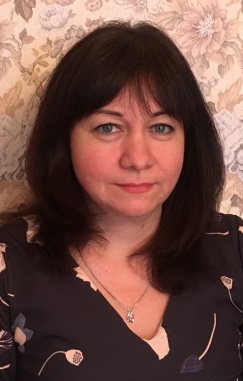 ПАНЮКОВА Екатерина ВикторовнаЗаведующий учебно- методическим кабинетом, методист высшей квалификационной категорииАдрес: Российская Федерация, 141420, Московская область, г. Химки, ул. Молодежная 50Тел.: +8 903 284 37 95Эл. адрес: evpanyukova@fa.ru